Bradbury Fields Community Services
A division of Catholic Blind Institute (CBI)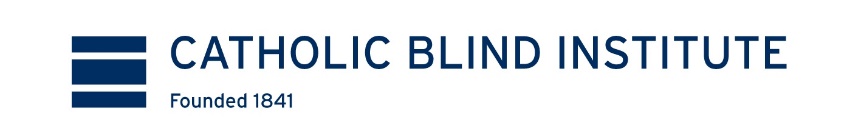 
Bradbury Fields has been providing services for blind and partially sighted people since 1857, and currently delivers a wide range of sensory services including rehabilitation, information and advocacy, eye clinic liaison and much more.In October 2021, Bradbury Fields merged to become a division of Catholic Blind Institute (CBI) – a recognised leader in the provision of sensory services which also includes St Vincent’s School and Christopher Grange residential and nursing home.Following this merger, CBI are now looking to recruit a Head of Service for the Bradbury Fields division, to lead the team into the next exciting chapter of our development.Job DescriptionRole Title: Head of Bradbury Fields Community Services
Reporting to: Chief Executive, Catholic Blind Institute (CBI)
Location: The Bradbury Centre, Youens Way, Liverpool, L14 2EP
Salary: c £43k
Type of Contract: Permanent
Role Level: Leadership – Strategy and Operations

Purpose of JobTo lead Bradbury Fields Community Services (a division of the Catholic Blind Institute, CBI) overseeing performance, development and  monitoring of contracts and charitable service delivery.To raise the profile of Bradbury Fields and develop our portfolio of sensory services, advocating for change across all levels of society, driving improvement at individual, community, and society level. Working internally and externally to deliver the strategic goals of the organisation, to actively lead sector transformation and develop appropriate partnerships.ImpactResponsibility (in partnership with Lead Officers’ Group of CBI), for delivering the strategic plan and associated targets.
Financial ResponsibilityLead service input into budget preparations, and budgetary responsibility for managing and monitoring income and expenditure activities for Bradbury Fields Community Services to ensure that it delivers maximum value. 
Decision Making ResponsibilityOperating within a defined governance structure working with Trustees, committee members and CBI leadership, the postholder will be enabled to make decisions in relation to divisional strategy and focus, and as a wider member of Lead Officers’ Group (LOG) providing insightful input into wider CBI group goals and aspirations.
Main AccountabilitiesTo support the strategic plan. These may evolve in order to continue to reflect our strategic priorities:To be a prominent public face of Bradbury Fields Community Services work in changing the world for goodTo paly a major role as an inspirational ‘voice’ of Bradbury Fields Community Services strategy and to raise public awareness of the spectrum of sensory loss and to build trust in Bradbury FieldsTo be a powerful brand advocate and ambassadorTo be an effective networker and dealmaker – playing an important part in CBI plans for developing more and better corporate partnerships; in bringing together the vision and sight loss sectors, both statutory and voluntary; and in linking more effectively with professional bodiesTo routinely demonstrate excellent skills in relationship management, closing and to have excellent knowledge of the sight loss/sensory sectorsTo advocate for and be a champion of change and improvement at all levels – society; local government; corporates; third sector and in Bradbury Fields internally. To be a passionate believer in the power of transformation to overcome internally and externally imposed constraintsTo be a strong and effective advocate for the transformative potential of new technological and medical advances for blind and partially sighted people, but also a pragmatist and realist able to identify threats in these advances and campaign for their mitigation
As a member of the Lead Officers Group:Work to promote a positive organisation wide culture, visibly living CBI group values in collaborating, and being creative, inclusive, and openTake collective accountability for developing and implementing the CBI Group strategy and business plan, including budgeting and cost controlCollectively sponsor and drive CBI group  programmes to help create a culture that puts the people and communities we serve at its heart, and delivers the right services at the right time to more people, with a person-centred approachContinuously seek to improve the effectiveness and efficiency of the CBI group collaborating with others to improve efficiency and ensure resources are distributed effectively to achieve the organisational strategyEnsure compliance with internal and external policies, procedures and legislation including health and safety, personnel, finance, administration, and regulatory frameworksUndertake any other duties as commensurate with the postAdhere to all CBI/Bradbury Fields policies and proceduresPerson SpecificationIt is essential that in your written application you give evidence of examples of proven experience in each of the selection criteria. These responses will be developed and discussed with those candidates invited for interview.
Specialist Knowledge and ExperienceStrategic knowledge of external environment and stakeholders sufficient to develop effective related strategy and implement policy for the organisationAppropriate senior professional and/or management qualification or equivalent professional experience and standingAble to demonstrate in-depth understanding and awareness of blindness, Visual Impairment, and sensory loss and the issues facing the individuals and communities we serveEvidence of highly developed communication skills, with the ability to communicate high-level strategic matters internally and externallyExperience of working effectively within multi disciplinary teams, with a positive and collegiate attitudeFinancial skills to manage or monitor the budget and financial resourcesAbility to build and maintain networks on behalf of  Bradbury Fields Community Services locally, regionally, nationally and internationally
Skills and Abilities	Team Working SkillsProvides management, leadership and delivery of Key Performance IndicatorsContributes and influences as a member of the Lead Officers’ Group	Planning and Organisational SkillsEvidence of long term planning skills that can positively contribute to CBI group strategic and operational plansProven ability to lead significant projects at divisional level		Problem-solving and Creative SkillsSolves frequently complex and varied problems/makes decisions and provides guidance on problem-solving at an operational levelUses varied information from a range of sources to make decisions in line with best practice within own area of controlIdentifies and analyses problems to develop solutions for the organisationGenerates, promotes, evaluates and facilitates continuous improvement and innovation		Communication SkillsEnsures effective interpretation and communication cascade 				across the organisationChairs operational or strategic meetings/ briefings for the 					Division as appropriateRegularly writes non-routine correspondence to address 					highly complex/ strategic issues in own area of controlWrites and presents high level strategic materialBuilds, develops and deploys effective new major partner / 				service provider relationships and negotiates associated 					large contracts and partnership agreementsRepresents the organisation at internal or external 						operational and strategic meetingsProvides policy and strategic advice externally or internallyHandles highly complex or sensitive requests, queries or 					escalated complaints, or matters related to the operation of 				group policies/practices/processes or decisionsStyle and Behaviours			Deliver ResultsEncourages innovation and initiative by reducing barriers to 			performance and responding to, or adopting, new ideas 				quickly so that they have an impact on the service user and 			organisationEffectively manages complexity, uncertainty, and major 				change, finding innovative ways to overcome challenges Understands current financial and political challenges and 			opportunities, maintaining an awareness of the external 				environment and economic forces that impact on strategy and 			using this awareness to inform business planning			Engage Services UsersWorks across the organisation to ensure the best possible 			experience for people who engage with our services, with a 			clear focus on delivering a positive impact			Engage OthersPromotes and facilitates cross-functional collaboration, 				ensuring barriers are broken down and teams maximise the 			skills, knowledge, and experience of members to achieve 				organisational aimsModels and fosters strong long-term partnership working and 			stakeholder relationships, which develop and enhance the 			organisation profile and reputationPromotes a climate of openness and trust, where people are 			treated with compassion and feel free to speak, knowing they 			will be heard and valued without fear of criticism or blameCommunicates strategically to achieve organisational 				objectives, demonstrating ability to unite a diverse range of 			people around a common goal			Personal ImpactConsistently exemplifies a passion for our ambition and 				values, leading by example and instilling commitment in 				othersChallenges and inspires others to leave their comfort zones, 			communicates optimism about future goals, fostering a 				strong sense of purposeEqual OpportunitiesAbility to understand and demonstrate commitment to Bradbury Fields Community Services Equality Policy and to ensure all activities are consistent with the Equal Opportunities policy. This includes all staff activities and their interface with the general public.
Special ConditionsThe post holder may occasionally be expected to attend meetings throughout the UKThere will be a requirement to attend meetings and events out of office hoursDisclosure and Barring check: Required at Enhanced Level